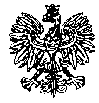 KOMENDA WOJEWÓDZKA POLICJIz siedzibą w RadomiuSekcja Zamówień Publicznych	ul. 11 Listopada 37/59, 26-600 Radomtel. 47 701 3103 		tel. 47 701 2263								  Radom, dnia 09.05.2024 r.L. dz. ZP – 1213/24 				Egz. poj. RTJ. 15/24WYKONAWCYInformacja o wyborze najkorzystniejszej ofertyDotyczy: postępowania o udzielenie zamówienia publicznego ogłoszonego na dostawy w trybie przetargu nieograniczonego na podstawie art. 132 ustawy Pzp w przedmiocie zamówienia: Zakup energii elektrycznej dla potrzeb jednostek Policji garnizonu mazowieckiego Nr sprawy 7/24Zamawiający – Komenda Wojewódzka Policji z siedzibą w Radomiu, działając na podstawie art. 253 ust. 1 pkt. 1 oraz ust. 2 ustawy z dnia 11 września 2019 r. Prawo zamówień publicznych (Dz. U. z 2023 r., poz. 1605 z późn. zm.) informuje, o dokonaniu wyboru najkorzystniejszej oferty w przedmiotowym postępowaniu:Oferta oznaczona nr 3 złożona przez wykonawcę Unimot Energia i Gaz Sp. z o.o. Aleje Jerozolimskie 142B, 02-305 Warszawa uzyskała łącznie 100,00 punktów, w tym  w kryterium I cena 100,00 pkt. – 6.533.697,05 zł.UZASADNIENIE WYBORU OFERTY:W postępowaniu złożono 10 (dziesięć) ważnych ofert. Oferta nr 3 złożona przez wykonawcę Unimot Energia i Gaz Sp. z o.o. Aleje Jerozolimskie 142B, 02-305 Warszawa to najkorzystniejsza oferta z najniższą ceną.Cena najkorzystniejszej oferty mieści się w kwocie, którą zamawiający zamierza przeznaczyć na sfinansowanie zamówienia. W związku z faktem, że oferta oznaczona nr 3 jest najkorzystniejszą ofertą złożoną w niniejszym postępowaniu, Zamawiający wybiera jako najkorzystniejszą ofertę oznaczoną nr 3 złożoną przez wykonawcę Unimot Energia i Gaz Sp. z o.o. Aleje Jerozolimskie 142B, 02-305 Warszawa. WYKAZ  ZŁOŻONYCH  I  OTWARTYCH  OFERTZamawiający przed otwarciem ofert udostępnił na stronie internetowej prowadzonego postępowania: https://platformazakupowa.pl/pn/kwp_radom informację o kwocie, jaką zamierza przeznaczyć na sfinansowanie zamówienia.Zamawiający na realizację przedmiotu zamówienia przeznaczył kwotę brutto 10.927.371,32 zł.W wyznaczonym przez Zamawiającego terminie tj. do dnia 19.04.2024 r., do godziny 11:00 – wpłynęło 10 ofert w przedmiotowym postępowaniu prowadzonym za pośrednictwem platformazakupowa.pl pod adresem: https://platformazakupowa.pl/pn/kwp_radom (ID 898114)WYLICZENIE I PRZYZNANIE OFERTOM PUNKTACJIOferty zostały ocenione przez Zamawiającego w oparciu o następujące kryteria i ich znaczenie:Kryterium I - cena „C” - 100 %Punkty w kryterium cena wyliczone były z dokładnością do dwóch miejsc po przecinku, wg poniższego wzoru:C= (Cmin : Cx) x 100 pkt.gdzie:C-  wskaźnik kryterium ceny w pkt Cmin -  najniższa cena oferty brutto spośród badanych ofertCx -  cena brutto badanej oferty Zamawiający udzieli zamówienia Wykonawcy, którego oferta odpowiada wszystkim wymaganiom określonym w SWZ i została oceniona jako najkorzystniejsza w oparciu o podane kryterium wyboru.Wyliczenie punktacji i ranking ofert:Z poważaniemKierownikSekcji Zamówień PublicznychKWP zs. w Radomiu/-/ Justyna KowalskaWyk. egz. poj.Opr. Monika JędrysInformację o wyborze najkorzystniejszej oferty przekazano Wykonawcom za pośrednictwem platformy zakupowej Open Nexus w dniu 09.05.2024 r. oraz udostępniono na stronie internetowej prowadzonego postępowania pod adresem: https://platformazakupowa.pl/pn/kwp_radom w dniu 09.05.2024 r.Numer ofertyNazwa albo imię i nazwisko oraz siedziba lub miejsce prowadzonej działalności gospodarczej albo miejsce zamieszkania wykonawców, których oferty zostały otwarteCeny zawarte w ofertach   
(brutto w zł.)1ENTRADE Sp. z o.o.ul. Poznańska 86/88, 05-850 JawczyceNIP: 118212684110.315.682,53po poprawce rachunkowej 10 315 682,512PGE Obrót S.A. ul. 8-go Marca 6, 35-959 Rzeszów NIP: 8130268082 7.364.646,63po poprawce rachunkowej 7.364.646,61 3Unimot Energia i Gaz Sp. z o.o. Aleje Jerozolimskie 142B 02-305 Warszawa NIP: 97304214406.533.697,05 4Elektra S.Aul. Szamocka 8, 01-748 WarszawaNIP: 70103795366.982.824,00po poprawce rachunkowej 6.982.823,975Renpro sp. z o.o. ul. Małopolska 43, Szczecin 70-515NIP: 85421662216.779.616,70po poprawce rachunkowej 6.779.616,69 6Veolia Energy Contracting Poland Sp. z o.o. ul. Puławska 2, 02-566 WarszawaNIP: 5213589769 7.002.238,71po poprawce rachunkowej 7.002.238,72 7Hekla Energy Sp. z o.o. ul. Ludwika Idzikowskiego 16, 00-710 Warszawa NIP: 67932121997.124.684,12po poprawce rachunkowej 7.123.904,22 8ONE S.A. ul. Adama Naruszewicza 27 lok. 202-627 Warszawa NIP: 52627253628.555.415,50po poprawce rachunkowej 8.555.415,52 9Energa - Obrót S.A. Al. Grunwaldzka 472, 80-309 GdańskNIP: 9570968370 7.752.940,81 10Respect Energy S.A. Ludwika Rydygiera 8, 01-793 Warszawa NIP:  87624592387.219.683,46 po poprawce rachunkowej 7.219.683,44Środki zamawiającego przeznaczone na sfinansowanie zamówienia (brutto w zł.)Numer ofertyI kryterium - cena oferty(brutto w zł)Liczba punktów za: I kryterium Cena „C”Pozycja w rankingu10 927 371,32110.315.682,5163,341010 927 371,3227.364.646,6188,72710 927 371,3236.533.697,05100,00110 927 371,3246.982.823,9793,57310 927 371,3256.779.616,6996,37210 927 371,3267.002.238,7293,31410 927 371,3277.123.904,2291,72510 927 371,3288.555.415,5276,37910 927 371,3297.752.940,8184,27810 927 371,32107.219.683,4490,506